Retail trade turnover, December 2016	– Preliminary results –	According to the preliminary results, the turnover of retail trade in the Republic of Serbia in December 2016, compared to December 2015, increased by 9.0% at current and by 6.8% at constant prices. In December 2016, compared to November 2016, the turnover increased by 13.3% at current prices and by 13.2% at constant prices. Retail trade turnover in 2016, relative to 2015, increased by 7.4% at current prices and by 7.5% at constant prices.1. Retail trade turnover indices by territory2. Retail trade turnover indices by main aggregates of the Classification of ActivitiesMethodological notes: The indices published in this statistical release relate to turnover of all business entities (legal persons and unincorporated enterprises) dealing with retail trade, division 47 of CA (Classification of Activities – “Official Gazette of RS”, no. 54/10). Retail trade turnover is obtained on the basis of regular monthly statistical survey “Monthly Survey of Retail Trade”, based on the sample and on VAT reports received from Tax administration. The turnover in retail trade includes VAT. The turnover indices at constant prices have been obtained by deflating the indices at current prices by the corresponding consumer price indices, excluding: water (from public utility systems), electricity and motor vehicles, motorcycles and parts.All published indices ought to be regarded as preliminary, meaning that certain corrections can appear on the basis of the estimated results, obtained from the regular statistical surveys that are conducted on the increased number of sample units.Starting from 1999 the Statistical Office of the Republic of Serbia has not at disposal and may not provide available certain data relative to AP Kosovo and Metohija and therefore these data are not included in the coverage for the Republic of Serbia (total).Methodological notes on retail trade are available on the website of the Statistical Office of the Republic of Serbia http://webrzs.stat.gov.rs/WebSite/Public/PageView.aspx?pKey=105. Series of monthly indices (chain and base), at current and constant prices are available on the website of the Statistical Office of the Republic of Serbia, in database http://webrzs.stat.gov.rs/WebSite/public/ReportView.aspx.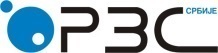 Statistical Office of the Republic of SerbiaISSN 0353-9555STATISTICAL RELEASESTATISTICAL RELEASEPM10Number 021 - Year LXVII, 31/01/2017Number 021 - Year LXVII, 31/01/2017Turnover statisticsTurnover statisticsSERB021 PM10 310117XII 2016XII 2015XII 2016XII 2015XII 2016XI 2016XII 2016XI 2016XII 2016Ø 2015XII 2016Ø 2015I-XII 2016I-XII 2015I-XII 2016I-XII 2015current            prices constant pricescurrent            prices constant pricescurrent            prices constant pricescurrent            prices constant pricesRepublic of Serbia109.0106.8113.3113.2124.7123.7107.4107.5 Srbija – Sever109.8107.4115.0114.9127.9126.6107.6107.6     Region Vojvodine114.1111.3114.0113.9129.0127.3110.9110.6 Srbija – Jug107.5105.5110.3110.1119.2118.4107.0107.2XII 2016XII 2015XII 2016XII 2015XII 2016XI 2016XII 2016XI 2016XII 2016Ø 2015XII 2016Ø 2015I-XII 2016I-XII 2015I-XII 2016I-XII 2015current            prices constant pricescurrent            prices constant pricescurrent            prices constant pricescurrent            prices constant pricesRepublic of SerbiaRepublic of SerbiaRepublic of SerbiaRepublic of SerbiaRepublic of SerbiaRepublic of SerbiaRepublic of SerbiaRepublic of SerbiaRepublic of SerbiaRetail trade, except of motor vehicles and motorcycles  109.0106.8113.3113.2124.7123.7107.4107.5Food, beverages and tobacco111.5110.5116.3117.2126.7126.6109.1107.9Non-food products, except of automotive fuel  106.4105.0115.8115.5131.2128.4109.2108.2Automotive fuel108.1102.5102.9101.3110.4110.3101.2105.7Contact: sonja.radoicic@stat.gov.rs  Phone: 011 2412-922, ext. 216Published and printed by: Statistical Office of the Republic of Serbia, 11 050 Belgrade, Milana Rakica 5Phone: +381 11 2412922 (telephone exchange) ● Fax: +381 11 2411260 ● www.stat.gov.rs  Responsible: Dr Miladin Kovačević, DirectorCirculation: 20 • Issued monthly